Witam!Dzisiejszy temat to narzędzia ogrodnicze.Proszę na początek obejrzeć film: 1. https://www.youtube.com/watch?v=_nrynSP-focNarzędzia do prac w ogrodzie (czytamy)Do prac w ogrodzie używamy różnych narzędzi ogrodniczych. Aby zgrabić suchą trawę i liście używamy GRABI. By przekopać grządki potrzebny nam będzie SZPADEL lub WIDŁY. TACZKĄ przewieziemy nawóz lub ziemię. ŁOPATA przyda się do rozrzucenia nowej ziemi. SEKATOREM przytniemy drzewka owocowe i krzewy. PAZURKI i HACZKA pomogą nam spulchnić ziemię na grządkach.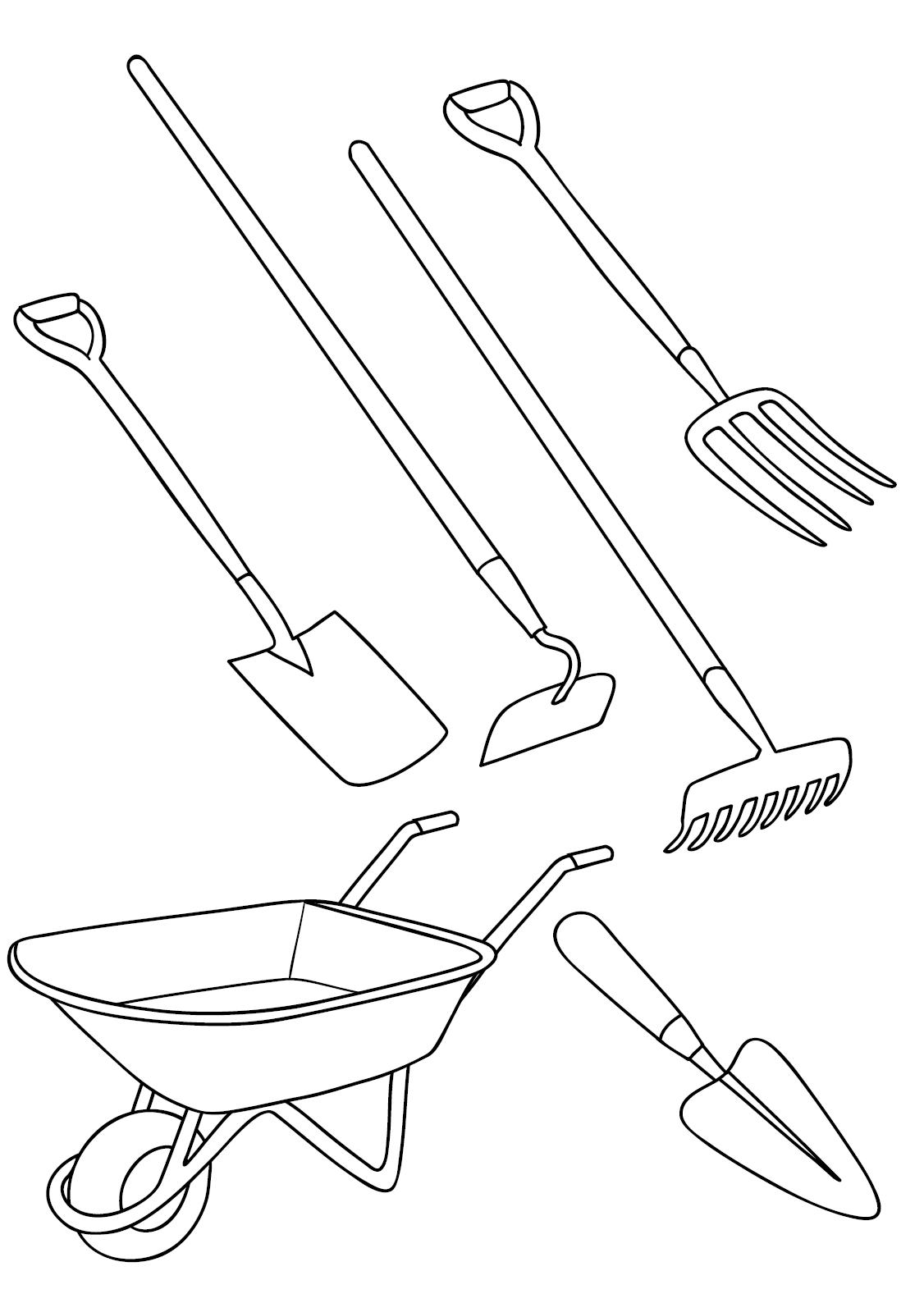 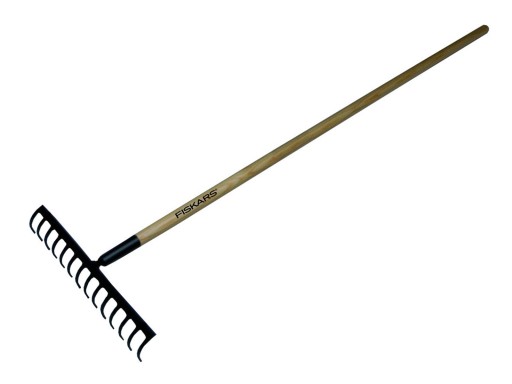 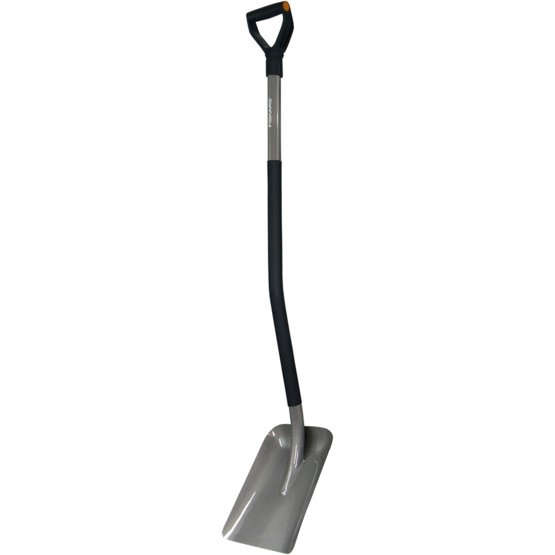 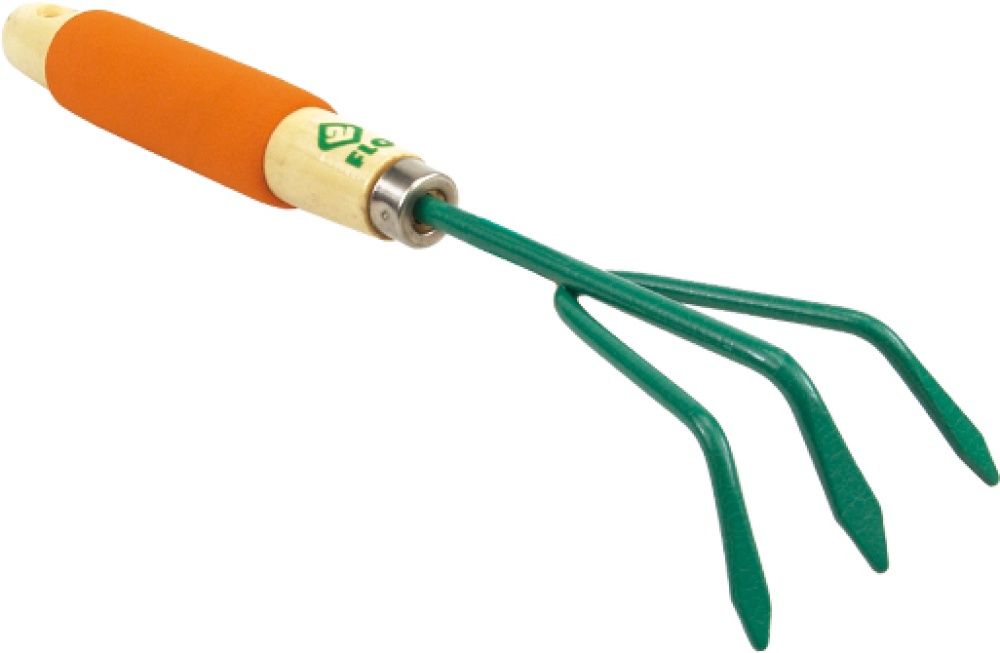 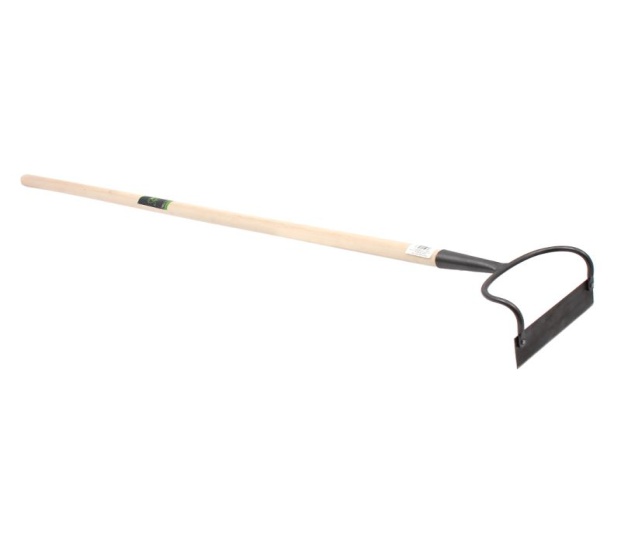 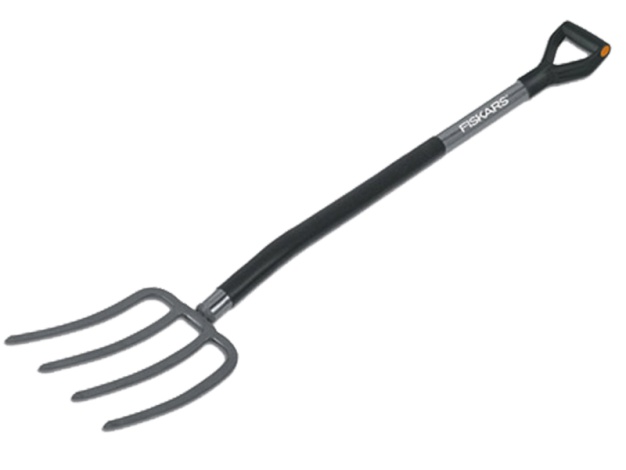 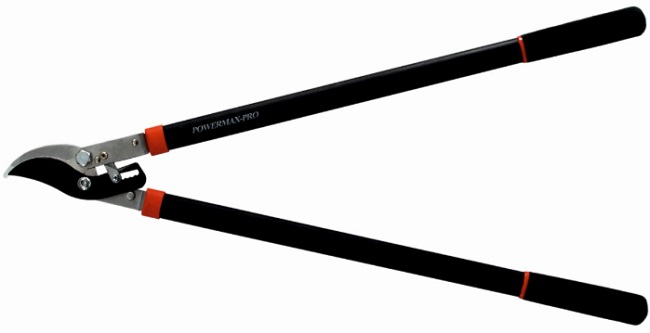 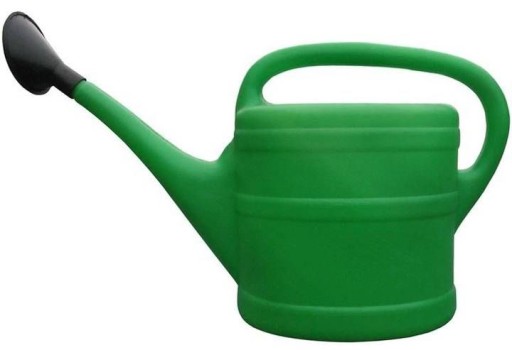 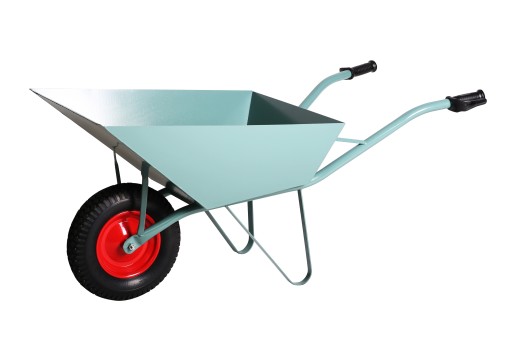 	Wytnij i podpisz obrazki - samodzielnie, po śladzie lub wg wzoru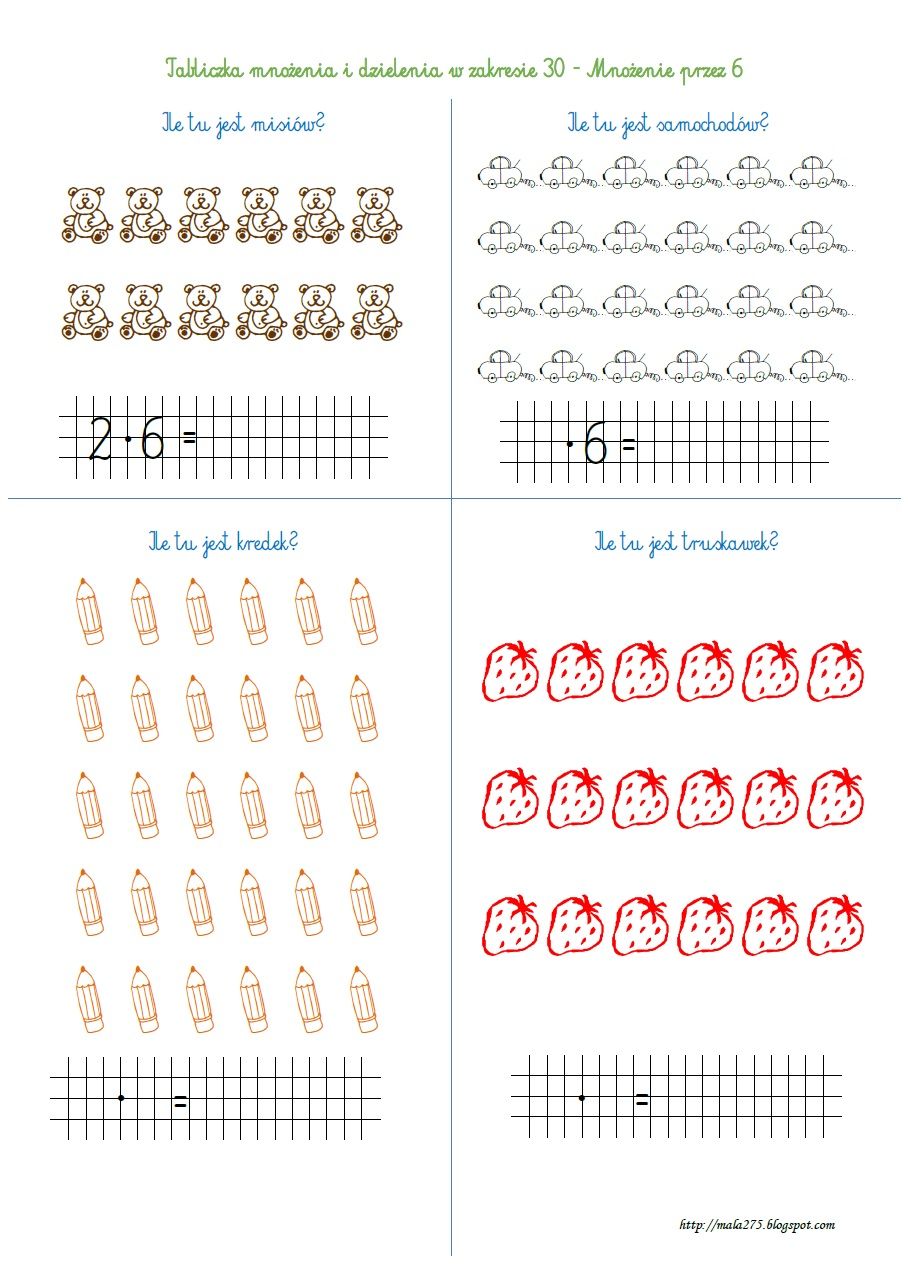 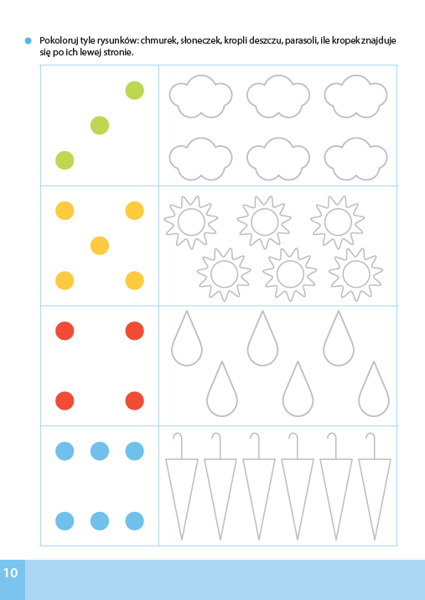 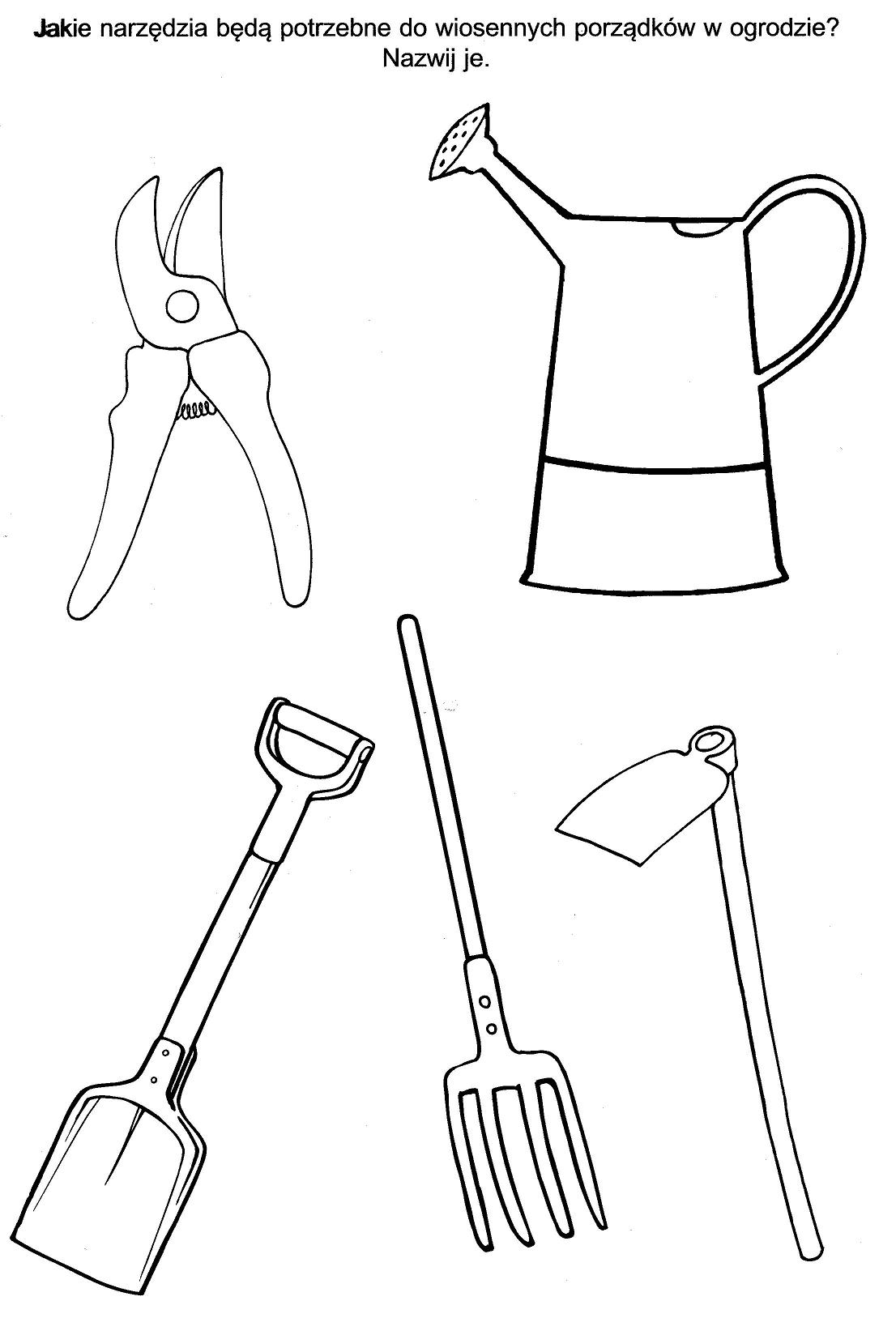 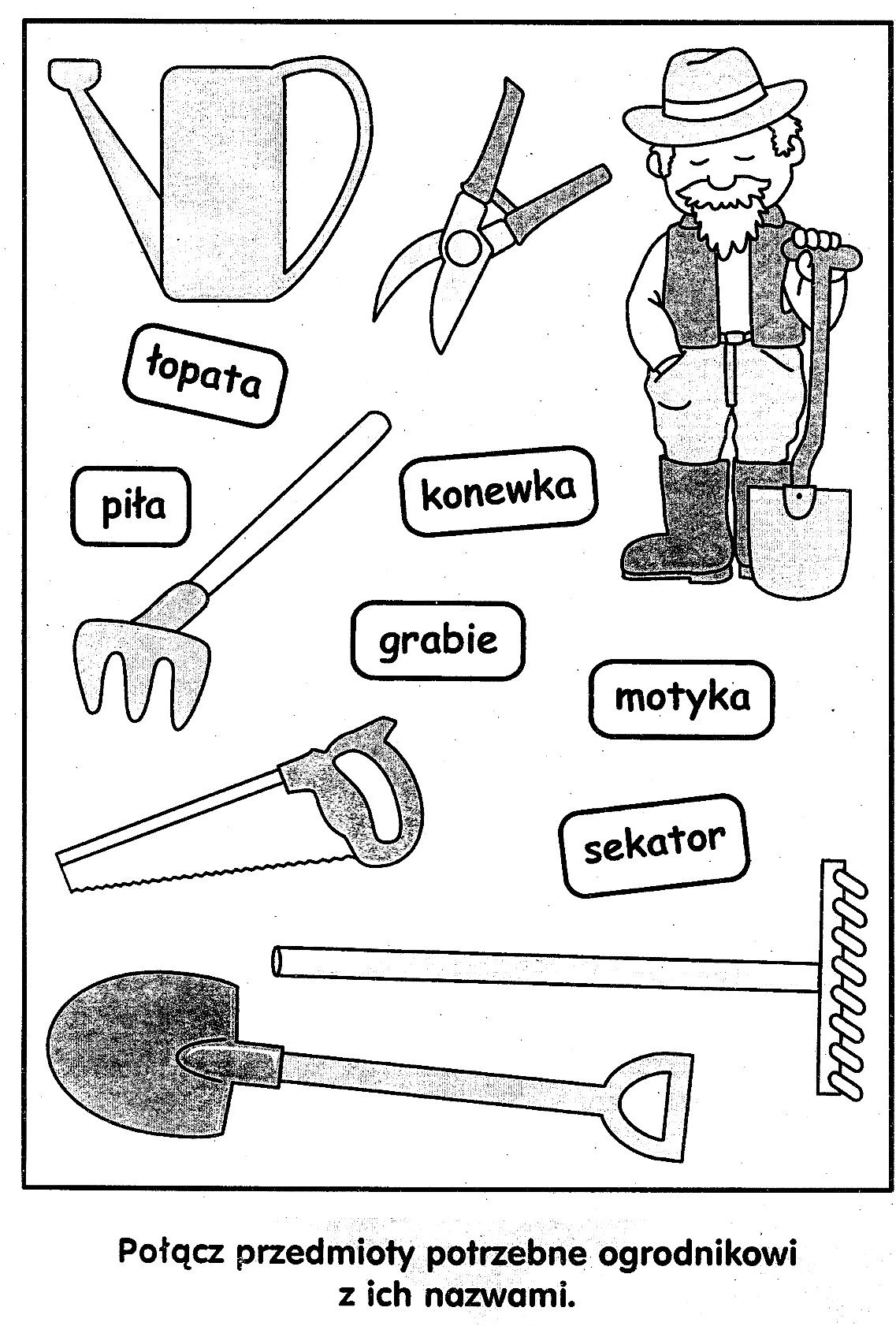 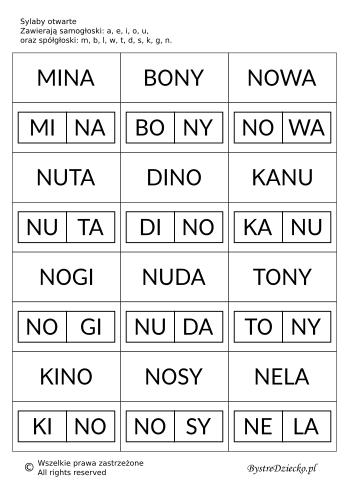 Do czytania i składania. Powycinać sylaby i składać wg wzoru, czytać głośno.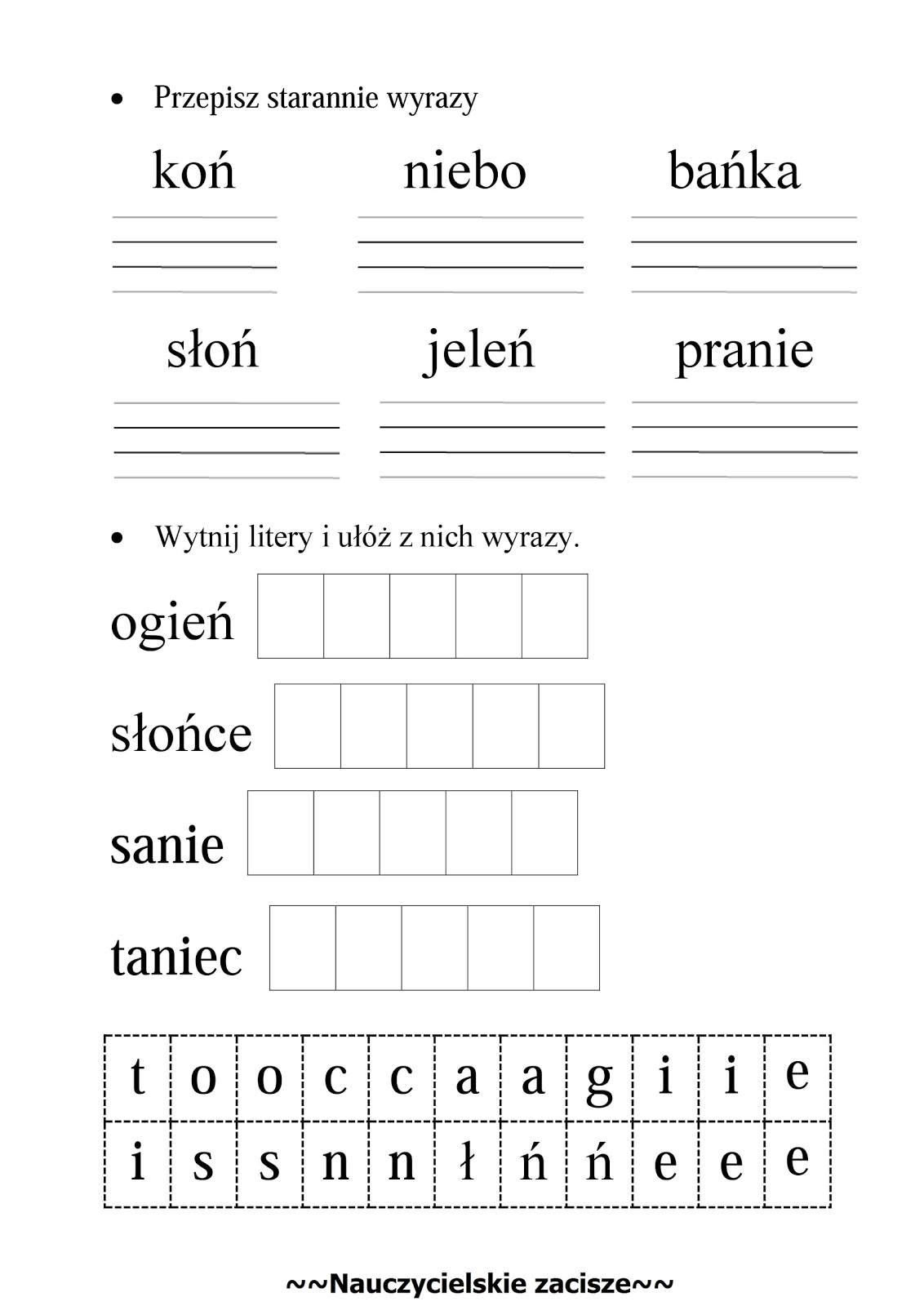 To zadanie dla Marcina i Bartka.